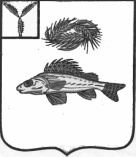 СОВЕТПЕРЕКОПНОВСКОГО МУНИЦИПАЛЬНОГО ОБРАЗОВАНИЯЕРШОВСКОГО МУНИЦИПАЛЬНОГО РАЙОНАСАРАТОВСКОЙ ОБЛАСТИРЕШЕНИЕот 29.06.2021 года								№ 53-127Рассмотрев протест прокуратуры Ершовского района Саратовской области на решение Совета Перекопновского муниципального образования от 07.05.2020 №30-86 «О порядке привлечения граждан к выполнению на добровольной основе социально значимых для Перекопновского МО работ (в т.ч. дежурств) в целях решения вопросов местного значения», руководствуясь Уставом Перекопновского муниципального образования Ершовского муниципального района, Совет Перекопновского муниципального образования Ершовского муниципального района РЕШИЛ:Внести в решение Совета Перекопновского муниципального образования от 07.05.2020 №30-86 «О порядке привлечения граждан к выполнению на добровольной основе социально значимых для Перекопновского МО работ (в т.ч. дежурств) в целях решения вопросов местного значения» (далее – Положение) следующие изменения:Пункт 2.4 Положения после слов «письменного предложения» дополнить словами «либо в форме электронного документа»;В пункте 1.4 слова «достигшие 18-летнего возраста» заменить словами «достигшие совершеннолетия».  Контроль за настоящим постановлением оставляю за собой.Глава Перекопновскогомуниципального образования                                                  Е.Н. ПисареваО внесении изменений в решение Совета Перекопновского муниципального образования от 07.05.2020 №30-86